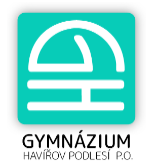 Anotace volitelného předmětu pro žáky 8.A a 4.AB4 ve školním roce 2024/25Název předmětu:	Diferenciální a integrální počet - DP  Ročník - cílová skupina:	čtvrté  ročníky a oktáva Tento volitelný předmět je určen pro žáky posledního ročníku gymnaziálního studia. Svým obsahem by měl oslovit především ty žáky, kteří předpokládají, že se budou hlásit na vysokou školu, kde je matematika součástí přijímacích zkoušek a pro žáky, kteří se budou hlásit na vysokou školu technického či ekonomického zaměření (tj. na které je matematika jedním z hlavních předmětů v prvních semestrech vysokoškolského studia). Diferenciální počet se vyučuje i na některých VŠ (např. lékařská fakulta, fakulta veterinární a farmaceutická, atd.). Seminář je určen také pro všechny žáky, kteří si chtějí rozšířit vědomosti z matematiky.Obsah:1.	Relace a elementární funkce2.	Spojitost funkce3.	Limita funkce4. 	Derivace funkce5.	Užití diferenciálního počtu k vyšetřování průběhu funkce6.	Primitivní funkce, neurčitý integrál7.	Určitý integrál a jeho aplikaceMetody:Výklad, počítačová prezentace, řešení problémových úloh. Klasifikace:Písemné práce po každém tematickém celku, seminární práce.Vyučující:Mgr. Jiří MrázHavířov,  1.12.2023